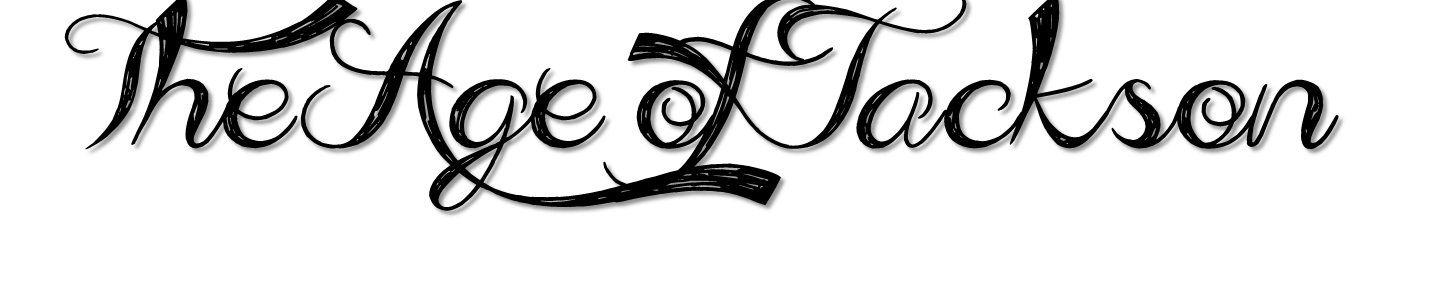 Andrew JacksonNicknamed “______________________” for his toughnessMajor General during the _____________________Wins major victories in the Battle of Horseshoe Bend & _____________________Leads campaign against __________________& _________________Indians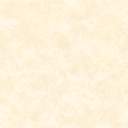 _____________________    Vs.  ______________________John Quincy AdamsSon of President _____________________Strong support in _____________________Favors internal improvements: __________________________________ResultsCalls Adams victory a “_____________________”Seen as a “_______________________________”Supports removing ______________________________for votingResult: 3 times as many people vote & _____________________ winsPresident JacksonBecomes _______________________Strengthens the power of the _____________________Takes on many ___________________Jackson Vs. BureaucracyDistrusts DC ______________________Fires ________________and replaces with his ____________________Rewards his campaign supporters with jobs – ______________________Jackson Vs. Native AmericansPasses the _____________________________“______________________” forced west to reservationsThe ______________________was their routeJackson Vs. The National BankThinks bank is the tool of ______________________Vetoes its ________________in 1832Places Federal money in __________________Causes ______________________Jackson Vs. NullificationSouth Carolina does not like the __________________________South Carolina claims it can __________________the tariffJackson threatens to send ______________________ to collect the tariffCreation of the modern ______________________Protection of ______________________________Expanded use of the _________________________